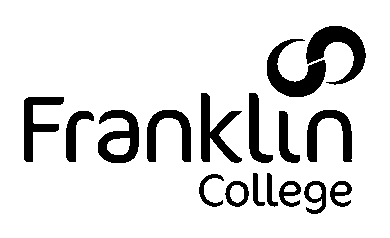 Application for EmploymentThank you for applying for a vacancy with Franklin College. Please complete this form fully in black ink or typescript/word processed, and return it to the HR team at Franklin College, Chelmsford Avenue, Grimsby, North East Lincolnshire, DN34 5BY.It is our aim to ensure that all prospective employees are treated solely on grounds of merit and ensure that no applicants, or employees, are unfairly discriminated against, or receive less favourable treatment than others.To ensure that we are meeting our commitment to equality we will separate your personal information and equal opportunities monitoring information section on receipt of this form so that your name, ethnic origin, age, gender or disability will form no part of the initial short-listing process. Once the short-listing process has been completed, your personal details will be retrieved, for monitoring and correspondence purposes.Data Protection Act 1988 – Franklin College will process information on this form for the purpose of personnel and recruitment administration, including pay and pensions. It will only be disclosed outside Franklin College to organisations that are under contract to process data in these areas.Personal InformationSurname (Block Letters) 							Forename(s)			Title				Age				Date of Birth			Address				PostcodeTelephone number(s)EmailEqual Opportunities MonitoringTo ensure that we are meeting our commitment to equality we need to know about the gender and ethnic origin of people who apply to us, and whether they regard themselves as disabled. By completing this section you will help us to effectively monitor recruitment.GenderFemale		MaleEthnic BackgroundPlease tick the box that describes your ethnic originAsian or Asian BritishBangladeshi					IndianPakistani					               Other Asian background (please specify)Black or Black BritishAfrican						CaribbeanOther Black background (please specify)WhiteBritish						White IrishOther White background (please specify)
ChineseChinese or 					Another ethnic group other ethnic group				(please specify)MixedWhite and Asian				               White and Black African	White and Black Caribbean		               Any other mixed background(please specify)The Disability Discrimination Act 1995 defines a disabled person as someone who has a physical or mental impairment, which has a substantial and adverse long-term effect on his or her ability to carry out normal day-to-day activities.Do you consider yourself to be a disabled person under the terms of the Disability Discrimination Act?							Yes				NoApplication for EmploymentI am applying for the post of_______________________________________________Are you applying for the post on a job share basis? (Some of our roles are open to job share. If this position qualifies for job share it will be clearly stated on the advertisement). 		Yes		NoHow did you find out about this vacancy?TES								Local Press				National Press							Franklin website 		Word of mouth							Job Centre Other:   (please state where) _______________________________________________If you are NOT a British Citizen, do you have permission to work permanently in the UK?Yes  	   please provide your work permit number and expiry dateAre you related to any employee or Governor of Franklin 				Yes	            NoCollege?	 If yes, please give detailsFranklin College is committed to safe recruitment and undertakes full pre-employment checks on all staff.   Have you ever been convicted of an offence by a criminal court, other than a conviction which is spent by virtue of the Rehabilitation of Offenders Act 1974?			   	  Yes             			NoIf yes, please give detailsEmployment InformationPlease give details of roles you have held starting with your current or most recent post. If you are self-employed please state in the company name section.Education and QualificationsPlease give details of vocational and academic qualifications you have gained, for example GCSE, NVQ, A level, degree, etc. If you have overseas qualifications, please include country and explain level.Membership of Professional OrganisationsPlease give details of your membership of any professional body.Other TrainingPlease give details of any relevant training with dates.Suitability for the rolePlease read the requirements in the enclosed role description and explain why you are suitable for this post. You should address each requirement listed, giving evidence of your skills, experience and knowledge in each area. Please include specific examples from paid, voluntary or homework, education, training or leisure activities. Continue on separate sheet(s) if necessary. (Up to a maximum of two A4 pages)Additional InformationCriminal RecordsAny post that involves direct contact with or responsibility for young people will be subject to an enhanced check through the Disclosure and Barring Service (DBS). This includes all posts at the College, not just teaching roles. HealthPlease provide details of your sickness absence from work in the last two years.Number of days:						Number of episodes:Reasons for sickness:Please note that continued employment with the College is subject to satisfactory health checks post-employment.Disciplinary RecordDo you have any current disciplinary warnings?		Yes			NoIf yes, please give details on a separate sheetReferencesPlease give the names, full postal address, email and telephone numbers of two referees, one of which must be your current or most recent employer (if you have work experience). Please do not include any relative as a referee. No appointment will be confirmed without satisfactory references.Name						NameAddress						AddressTelephone Number				Telephone NumberE-mail						E-mailIn what context does this referee	 know you?	In what context does this referee know you?May this referee be contacted prior to		May this referee be contacted prior to interview?					interview?Yes 		No				Yes		NoDeclarationI declare that the information I have given is, to the best of my knowledge, true and correct and may be stored and used in accordance with Franklin College recruitment & selection procedures. I understand that canvassing or giving false information will disqualify my application, may be used in the detection and prevention of fraud or, if discovered after appointment, may be grounds for dismissal.Signature							DateDates from – toCompany name and addressRole title & brief description of duties including key responsibilities & achievementsNotice PeriodReason for leavingSalary and other benefitsDates from – toCompany name and addressRole title and brief description of duties (including your key responsibilities and achievements)Reason for LeavingPlease specify details of examining, external verification and/or moderation for exam board experience.Name of school, college or universityDates attended from – toSubjectLevelGradeOrganisationType of MembershipDate joined